Приложение 1к административному регламентуГлаве сельского поселения Мулымья______________________________(Ф.И.О)от________________________________(фамилия, имя, отчество полностью работодателя-физическоголица, не являющегося индивидуальным предпринимателем;фамилия, имя, отчество полностью работникаЗАЯВЛЕНИЕоб уведомительной регистрации (регистрации фактарасторжения), (нужное подчеркнуть)трудового договора, заключенного работником сработодателем - физическим лицом, не являющимсяиндивидуальным предпринимателем__________________________________________________________________________(в именительном падеже: фамилия, имя, отчество работодателя –__________________________________________________________________________                    физического лица, не являющегося индивидуальным предпринимателем) зарегистрированный (ая) по адресу: ______________________________________________Прошу зарегистрировать трудовой договор (факт расторжения трудового договора, указать основания прекращения трудового договора), заключенный(ого) мной с работником________________________________________________________________________________________________________________________________________________                                        (фамилия, имя, отчество работника) проживающего по адресу: _________________________________________________________СПОСОБ ВЫДАЧИ (НАПРАВЛЕНИЯ) ДОКУМЕНТОВ, ЯВЛЯЮЩИХСЯ РЕЗУЛЬТАТОМ ПРЕДОСТАВЛЕНИЯ МУНИЦИПАЛЬНОЙ УСЛУГИ:НАРОЧНО, МФЦ (подчеркнуть)ПО АДРЕСУ: (ПОЧТОВОМУ, ЭЛЕКТРОННОМУ)______________________________________________________________________________________________________________Приложение: (указывается опись прилагаемых к заявлению документов)______________________   ________________________________________________                  (дата)                             (подпись заявителя, расшифровка подписи)Заявление принято __________________ время (часы, минуты) _________________Зарегистрировано в книге регистрации заявлений граждан за № _____ от ________Подпись должностного лица ______________________________Приложение 2к административному регламенту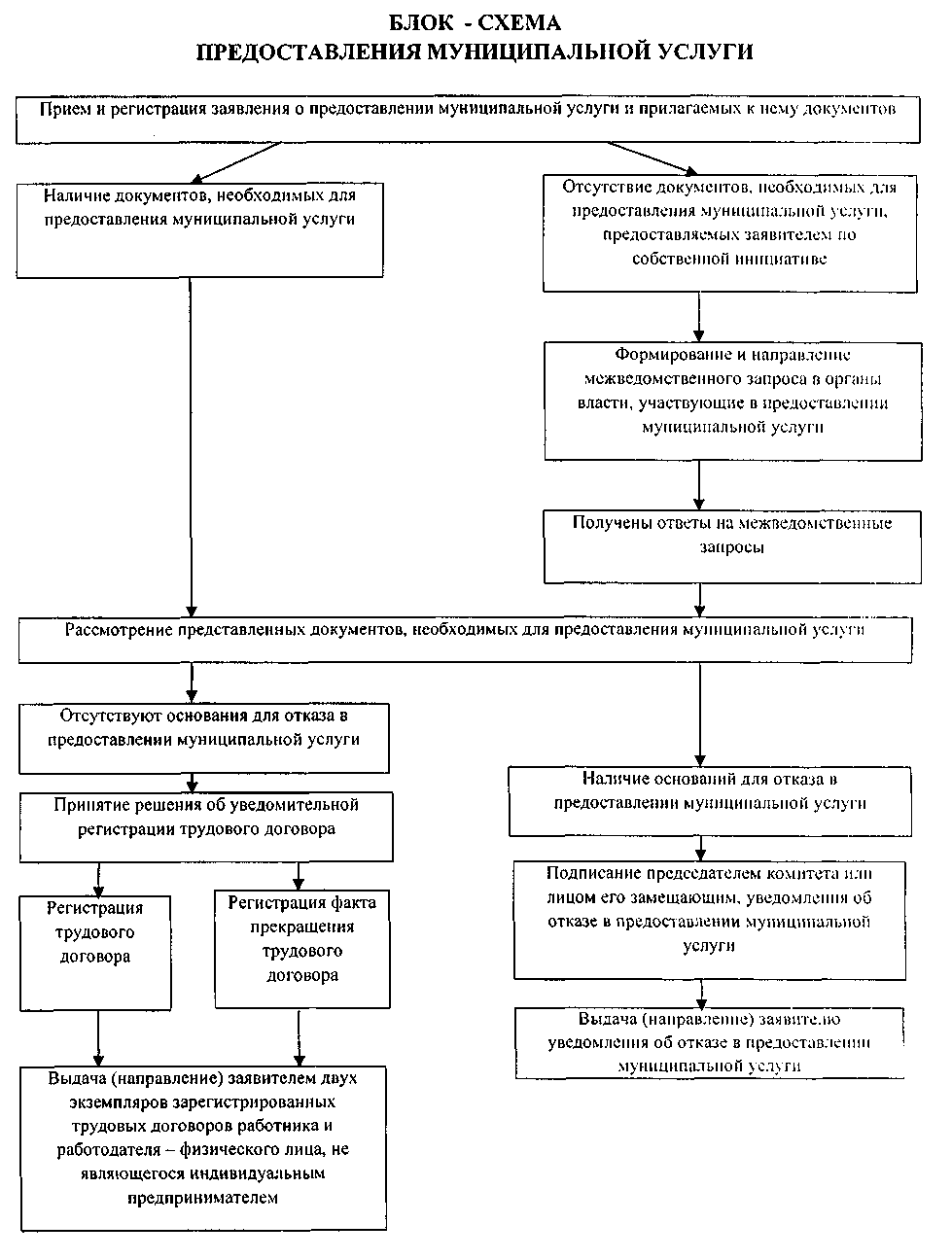 